Ponedeljek,  6.4.2020V učbeniku na str. 124 si oglej drugi rešen primer.Zapis v zvezek:2. Znani sta dve stranici in kot, ki ga oklepata (s, k, s)Načrtaj trikotnik s podatki: b = 5,5 cm in c = 6 cm,  = 70°.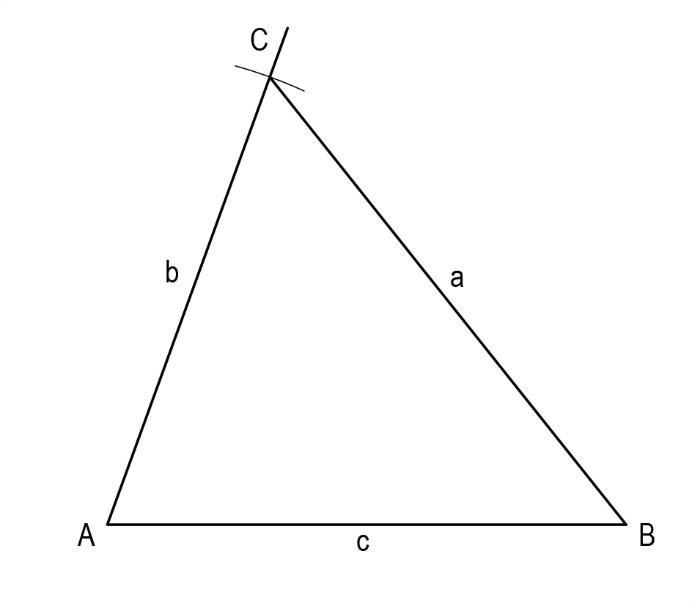 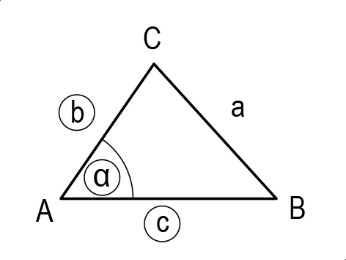  3. 